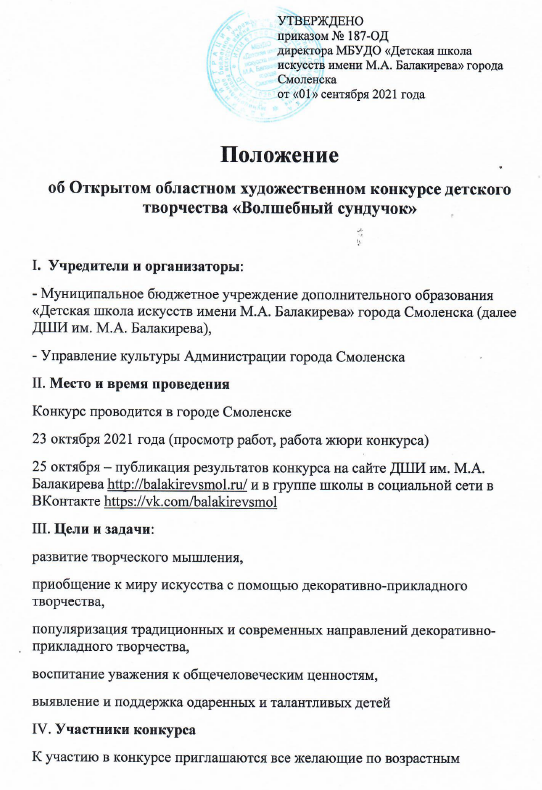 группам:1. от 6 до 9 лет2.  от 10 до 12 лет3.  от 13 до 16 летV. Тематика работ и технические условия.Конкурс проводится по номинациям: 1 - Батик2 - Роспись по дереву3 - Народная и декоративная игрушка4 - Папье-машеТемы: 1 – Русские народные сказки2 – Сказки народов мираVI. Требования к конкурсным работам:На конкурс принимаются работы, выполненные в любой технике, отвечающей задачам конкурса. Формат батика и росписи по дереву – не более формата А3, высота объемных изделий – не более 50 сантиметров Для участия в конкурсе необходимо прислать заявки до 16 октября 2021 года на электронную почту konkyrs.knigi@yandex.ru и предоставить работы по адресу: г. Смоленск, улица Чкалова, дом 6АЗаявки подаются по форме (приложение 1)VI.  Порядок   представления работ и проведения конкурса.К участию в конкурсе представляются лучшие работы по итогам отбора в первичных коллективах, не более 10 работ от одного учреждения. К каждой работе должна быть прикреплена информация со следующими данными: - Фамилия, имя автора (полностью);- Возраст   -  Наименование учреждения, на базе которого выполнена работа; -  Название работы;- Номинация;- Фамилия, имя, отчество руководителя, преподавателя.Отправляя заявку, участники конкурса дают согласие на обработку персональных данных и публикацию работ в СМИ. VII. Критерии оценкиПри рассмотрении конкурсных работ учитывается: - качество изготовления работы;-  уровень самостоятельности мышления автора при создании работы;- использование выразительных средств при передаче настроения;- глубина содержания и оригинальность исполнения.VIII. Подведение итогов конкурса По результатам конкурса учреждаются дипломы в электронном виде:победителей и участников конкурса в каждой номинации и возрастной группе. Дипломы будут опубликованы и доступны для скачивания на сайте ДШИ им. М.А. Балакирева http://balakirevsmol.ru/По результатам конкурса организуется онлайн-выставка на сайте МБУДО «Детская школа искусств имени М.А. Балакирева» города Смоленска http://balakirevsmol.ru/ и социальной сети ВКонтакте https://vk.com/balakirevsmol Адрес оргкомитета конкурса:214006, г. Смоленск, улица Чкалова,  д.6а, ДШИ имени М.А. Балакирева города Смоленска Контактный телефон /факс:  8(4812)27-37-82,                                                           E-mail:  dshi2smolensk@yandex.ru										Приложение 1Заявка на участие в Открытом областном художественном конкурсе                                        детского творчества «Волшебный сундучок»Ф.И. участника__________________________________________________Возраст и дата рождения __________________________________________________________________                   Наименование учреждения, на базе которого выполнена работа (точное название по Уставу) ________________________________________________________________________________________________________________________________Название работы_________________________________________________Номинация______________________________________________________Тема____________________________________________________________Год создания________________________________________________________Материал_______________________________________________________Ф.И.О. руководителя (полностью)_____________________________________________________Адрес учреждения (подробный), телефон, e-mail_______________________________________________________________